Новые приказы по медосмотрам работников17 февраля 2021  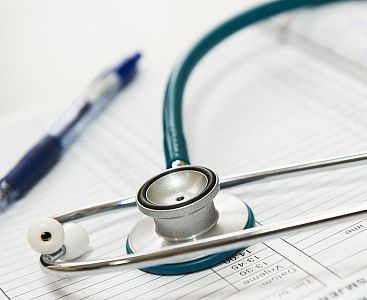 В России обновились документы, регулирующие прохождение медосмотров работниками. Речь идет о Приказе Минздрава России от 28.01.2021 N 29н и Приказе Минтруда России N 988н, Минздрава России N 1420н от 31.12.2020.Приказом Минтруда России N 988н, Минздрава России N 1420н в последний день прошедшего 2020 года был утвержден перечень вредных и (или) опасных производственных факторов и работ, при выполнении которых проводятся обязательные предварительные медицинские осмотры при поступлении на работу и периодические медицинские осмотры.Перечень вступает в силу с 1 апреля 2021 года. Он во многом копирует действующий документ, однако и содержит ряд новшеств.Например в новом перечне сохранился фактор - электромагнитное поле широкополосного спектра частот (5 Гц - 2 кГц, 2 кГц - 400 кГц), но не указано, что его учитываю только в случае превышения ПДУ. Таким образом есть все шансы, что медосмотры для всех сотрудников, работающих с компьютерами более 50% времени, вновь станут обязательны.Приказом Минздрава России от 28.01.2021 N 29н был утвержден Порядок проведения обязательных предварительных и периодических медицинских осмотров работников и Перечень медицинских противопоказаний к осуществлению работ с вредными и (или) опасными производственными факторами, а также работ, при выполнении которых проводятся обязательные предварительные и периодические медицинские осмотры.Приказ действует вступает в силу 1 апреля 2021 года и будет действовать до 1 апреля 2027 года.Новый порядок проведения медосмотров также во многом сохранил положения действующего. Среди изменений имеют место такие, как например:В случае отсутствия центра профпатологии в населенном пункте, в котором расположен объект производства работ, периодический осмотр работников, имеющих общий трудовой стаж работы 5 лет и более, может проводиться мобильными медицинскими бригадами врачей-специалистов центров профпатологии;При проведении предварительного или периодического осмотра должны учитываться результаты медосмотров (диспансеризации), которые работник прошел не более одного года назад и которые подтверждены медицинскими документами;У работодателя появится возможность сэкономить на предварительном медосмотре. Для этого необходимо организовать поступающим на работу прохождение диспансеризации или ежегодного профилактического медицинского осмотра взрослого населения, а затем предоставить результаты врачебной комиссии. Стоимость услуг не будет учитываться в оплате по договору, заключенному с работодателем на проведение предварительного осмотра.Источник: https://ohranatruda.ru/news/896/